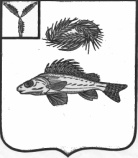 АДМИНИСТРАЦИЯАНТОНОВСКОГО  МУНИЦИПАЛЬНОГО ОБРАЗОВАНИЯЕРШОВСКОГО  РАЙОНА САРАТОВСКОЙ ОБЛАСТИП О С Т А Н О В Л Е Н И Е   от   17.05.2023    года                                                                  № 15   «  Об утверждении отчета об исполнениибюджета   Антоновского  муниципального образования  Ершовского района Саратовской области за 1 квартал  2023 года». 	В соответствии с  решением Совета Антоновского  муниципального образования  от  01.12.2021  № 76-145  "Об утверждении Положения о   бюджетном процессе в  Антоновском  муниципальном  образовании"ПОСТАНОВЛЯЮ:	1.Утвердить отчет об исполнении бюджета Антоновского муниципального образования Ершовского района Саратовской области за квартал  2023 года :  по доходам в сумме 1278,8 тыс. руб. ( утвержденные бюджетные  назначения 5778,3 тыс. руб.),  по  расходам в сумме 701,4 тыс. руб.  (утвержденные бюджетные назначения                   7241,2 тыс. руб). согласно приложению 1.	2.Утвердить  численность муниципальных служащих администрации Антоновского  МО и фактические затраты на их денежное содержание, согласно приложению 2.Глава  Антоновского МО                                                 В.В.Прохоренко.Приложение №1Сведенияоб исполнении бюджета Антоновского  муниципального образованияЕршовского района Саратовской областиза 1 квартал 2023года.Приложение №2СВЕДЕНИЯо численности муниципальных служащих ифактических затратах на их денежное содержаниепо Антоновскому муниципальному образованиюза 1 квартал 2023 годаНаименование доходовСумма (тыс.руб)Сумма (тыс.руб)исполненоисполнено%Налоговые и неналоговые доходы2612,92612,91244,11244,147,6Налоговые доходы2610,92610,91244,11244,147,6Налоги на прибыль, доходы913,2913,279,279,28,7Налог на доходы физических лиц913,2913,279,279,28,7Акцизы по подакцизным товарам (продукции),производимым на территории РФ814,7814,7219,0219,026,9Акцизы по подакцизным товарам (продукции), производимым на территории РФ814,7814,7219,0219,026,9Налоги на совокупный доход--775,6775,6-Единый сельскохозяйственный налог--775,6775,6-Налоги на имущество877,0877,0168,6168,619,2Налог на имущество 74,074,09,49,412,7Земельный налог 803,0803,0168,5168,520,9Госпошлина, сборы6,06,01,71,728,3Госпошлина за совершение нотариальных действий6,06,01,71,728,3Неналоговые доходы2,02,0---Денежные взыскания ( штрафы)2,02,0---Административные штрафы, установленные законами субъектов Российской Федерации об административных правонарушениях, за нарушение муниципальных правовых актов2,02,0---	ИТОГО ДОХОДОВ2612,92612,91244,11244,147,6Безвозмездные поступления3165,43165,434,734,71,1Безвозмездные поступления от других бюджетов бюджетной системы Российской Федерации3165,43165,434,734,71,1Дотации бюджетам субъектов Российской Федерации и муниципальных  образований59,259,214,814,825Дотации на выравнивания бюджетной обеспеченности59,259,214,814,825- дотация бюджетам сельских поселений на выравнивание бюджетной обеспеченности за счет субвенций из областного бюджета59,259,214,814,825Субсидии бюджетам субъектов Российской Федерации и муниципальных образований2991,02991,0---Субсидии бюджетам поселений области на осуществление дорожной деятельности в отношении автомобильных дорог общего пользования местного значения в границах населенных пунктов сельских поселений за счет средств областного дорожного фонда2991,02991,0---Субвенции бюджетам субъектов Российской Федерации и муниципальных образований115,2115,219,919,917,3Субвенции бюджетам  на осуществление  первичного воинского учета на территориях, где отсутствуют военные комиссариаты115,2115,219,919,917,3-субвенции бюджетам сельских поселений  на осуществление  первичного воинского учета на территориях, где отсутствуют военные комиссариаты115,2115,219,919,917,3Всего доходов5778,35778,31278,81278,822,1РАСХОДЫРАСХОДЫРАСХОДЫРАСХОДЫРАСХОДЫРАСХОДЫОбщегосударственные вопросыОбщегосударственные вопросы2799,52799,5543,419,4Национальная оборонаНациональная оборона115,2115,219,917,3Жилищно-коммунальное хозяйствоЖилищно-коммунальное хозяйство330,3330,351,715,6Национальная экономикаНациональная экономика3957,93957,980,020,Социальная политикаСоциальная политика38,438,46,416,6Всего расходовВсего расходов7241,37241,3701,49,7Численность (чел)в том числеЧисленность (чел)в том числеФактические затраты на денежное содержание  (тыс. руб.)Фактические затраты на денежное содержание  (тыс. руб.)Фактические затраты на денежное содержание  (тыс. руб.)по штатному расписаниюфактическипо штатному расписаниюфактическифактическиВсего должностей в органе местного самоуправления22139,3139,3235,5из них:ведущий специалист1174,674,6172,8главный специалист1164,764,762,7